Лицей №39 благодарит…В течение трех летних месяцев  лицей №39 осуществлял переезд  в новое здание на Уральской, 15. В связи с этим событием администрация лицея и педагогический коллектив выражают благодарность всему родительскому и ученическому коллективу лицея. Огромное спасибо тем семьям, которые отозвались на наши просьбы и помогали грузить и разгружать мебель, приводить новые помещения в порядок, делать ремонт, помогали техникой, советом, добрым словом. Спасибо руководителям предприятий и индивидуальным предпринимателям, которые оказали спонсорскую поддержку в виде материалов, транспорта и оборудования: Собранию депутатов и администрации Озерского городского округа в лице Главы Озерского городского округа Александра Алексеевича Калинина и Главы администрации Озерского городского округа Павла Юрьевича Качана. Центральной заводской лаборатории  ФГУП «ПО «Маяк» в лице заместителя начальника Игоря Александрович Истомина.Заводу №22 ФГУП «ПО «Маяк» в лице директора Ивана Михайловича Сбитнева.Муниципальному унитарному предприятию «УАТ» в лице руководителя Николая Николаевича Филимонова.Заводу химико-технологического оборудования в лице генерального директора Равиля Ахметшевича Сафарова.Озерскому заводу нестандартного оборудования в лице директора Евгения Андреевича Горбунова.Озерскому заводу энергетических устройств «Энергопром» в лице генерального директора Владимира Григорьевича Яхина.Специальному управлению Федеральной противопожарной службы МЧС России в лице начальника части Тараса Анатольевича Козачука.Компании «ФИНИНТЕРКОМ» в лице директора Игоря Евгеньевича Митрошина.Компании «МКС Авто» в лице директора Константина Владимировича Малкова. Агентству недвижимости «Округ» в лице директора Евгении Николаевны Малковой.Магазину « SUPERСТРОЙ материалы» в лице владельца Михаила Михайловича Харина.ООО «Азимут» в лице директора Андрея Евгеньевича Макушина.Торговому дому «Магистр» в лице генерального директора Владислава Владимировича Мещерякова.Компании «Русские пряники» в лице директора Виктора Анатольевича Жидких. Пиццерии «Перчик»  в лице владельца Николая Ивановича Бронникова.Компании «Стекландия» в лице учредителя Дмитрия Юрьевича Глазкова.Дизайнеру Полине Бажан, завоевавшей первое место на XII международном фестивале архитектуры и дизайна «Евразийская Премия», безвозмездно выполнившей дизайн-проект оформления первого этажа Индивидуальному предпринимателю Дайбову Сергею Викторовичу.Огромная благодарность нашим шефам – Центральной заводской лаборатории и всему ПО «Маяк» за предоставленный транспорт и помощь специалистов.Мы горды тем, что в лицее такие отзывчивые и понимающие родители. Благодарим председателя Фонда поддержки и развития лицея Александру Ивановну Луценко и представителю родительского актива Надежду Равилевну Лемтюгину за их энтузиазм и терпение. Не жалея времени и сил они старались, чтобы новый учебный год лицей встретил в комфортном и благоустроенном здании. А какую креативность они проявили при оформлении гардероба!Отдельное «Спасибо» хочется сказать лицеистам -  бойцам доблестного трудового отряда. Лицей переехал в  большое просторное здание, где появилась возможность разместить все классы, с 5 по 11, с собственной столовой, актовым и спортивными залами.  Однако,  как это обычно бывает после переезда прежних хозяев, помещения  потребовали ремонта. После снятия стендов и школьных досок, выноса мебели и вывоза оборудования, с которыми школа №29 отправилась в свой новый дом,  стала очевидна необходимость ремонта здания.В сжатые сроки был проведены значительные  по объему работы:отремонтированы кабинеты, в которые  проведено электрооборудование, установлены новые розетки и выключатели в соответствии с  современными требованиями, заново окрашены стены, установлены солнцезащитные рулонные жалюзи;произведена замена сантехнического оборудования;полностью обновлен гардероб, яркий и необычный дизайн которого отметили все лицеисты и преподаватели;стены первого этажа радуют современным оформлением;расположена в новом месте  и отремонтирована учительская;выкрашены забор, место отдыха перед входом и площадка по ПДД;закуплены инструменты для организации уроков труда у мальчиков;произведен ремонт центральной канализации и теплоузла;оборудованы кабинеты-лаборатории физики, химии и биологии.Все это смогло осуществиться благодаря поддержке  Администрации города, выделившей средства на переезд и ремонт, неравнодушию  спонсоров, которые, несмотря на   непростую экономическую ситуацию в стране, откликнулись и оказали лицею финансовую помощь, энтузиазму родителей, сплоченной работе всего коллектива лицея. 1 сентября лицей 39 распахнул двери в благоустроенное, отремонтированное здание, которое  станет нашим новым уютным домом.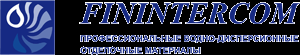 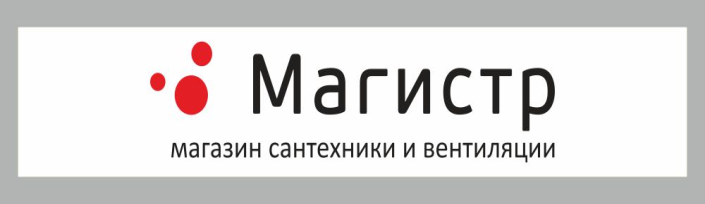 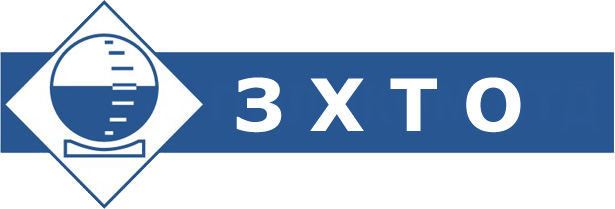 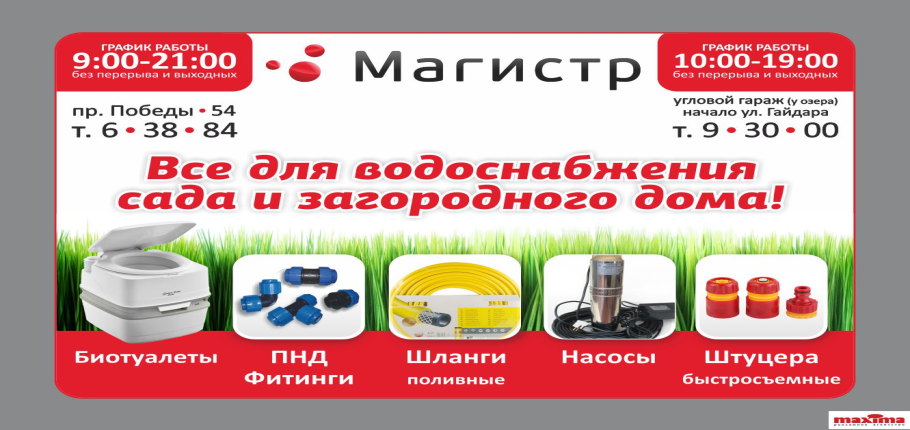 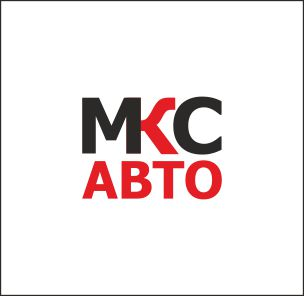 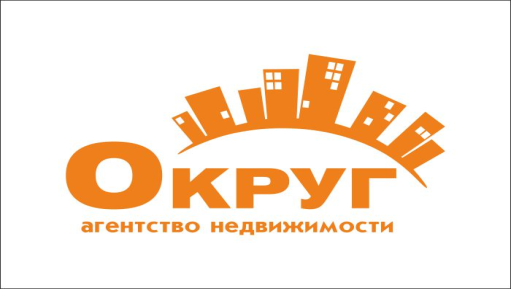 